Опитувальний лист на шафу оперативного струму типу   ШБП  -           -          -           -           -          -          -Замовник:Найменування організації							_________________Найменування об'єкта										Адреса												Контактна особа			   	посада						Контакти:  				 ; 				; 				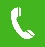 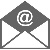 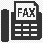 				 ; 				; 				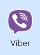 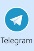 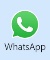 Вхідні параметри:Вихідні параметри:Акумуляторна батареяВимоги до шафиОпціїНомінальні значення автоматичних вимикачів 1 секціїНомінальні значення автоматичних вимикачів 2 секціїДодаткові вимоги 	Підпис          	 ПІБ Замовника			ДатаПечатка:Науково-виробниче підприємство «РЕЛСіC»						03134, Україна, м. Київ, вул. Сім’ї Сосніних, 9										тел.: 	+38 044 500 61 51										+38 044 500 61 80										+38 063 313 57 17									e-mail:	nkp@relsis.ua									web:	www.relsis.uaСтруктура умовного позначення Приклад найменування: ШБП-220-45-05-Е-2-5-5 (шафа ШБП, вихідна напруга 220 В, з акумуляторною батареєю ємністю 45 Ач, вихідною потужністю 9000 ВА, охолодження природне, двосекційний, на 5 вихідних автоматів першої секції і на 5 вихідних автоматів другої секції).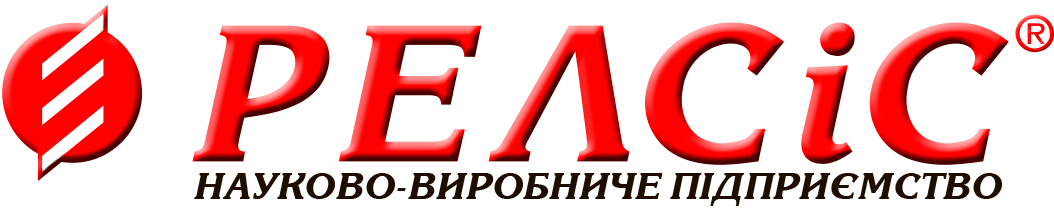 03134, Україна, м. Київвул. Сім’ї Сосніних, 9тел.: (044) 500-61-52факс: (044) 500-61-53email: sales@relsis.uawww.relsis.uaКількість вводів123Кількість фаз123Вхідна напруга, В110220Система заземленняTN-CTN-SНаявність АВРТакНіПеретин вхідних кабелів, мм2Вихідна напруга, В110220 230240Вихідна потужність, ВА1000300050007000Кількість відхідних секцій12Контроль ізоляції шин постійного струму такніЄмність акумуляторної батареї, Ач0912182645Час автономної роботи від батареї, год1Строк служби акумуляторної батареї, років5101520Габаритні розміри, ммВисотаШиринаГлибинаГабаритні розміри, ммОбслуговуванняПередн.ЗзадуЛіворучПраворучСтупінь захисту корпусу, IP2121Ввід/вивід кабелівЗверхуЗверхуЗнизуЗнизуТип охолодженняПрирод.Примус.Кондиц.ПідігрівТип охолодженняСигналізація  Загальна несправність такніСигналізація  Відсутність вхідної змінної напругитакніСигналізація  Напруга на виході не в нормі (підвищена, знижена, відсутня)такніСигналізація  Земля в колі постійного струму (загальна)такніСигналізація  Елемент блимаючого світлатакніСигналізація  Наявність додаткових контактів сигналу аварійного відключення автоматівтакніСигналізація  Вивід сигналізаторів на клемниктакніСигналізація  SNMP плататакніСигналізація  Плата релетакніНаявність контрол. приладівамперметрамперметрвольтметрвольтметрНаявність контрол. приладівТип автоматичних вимикачівАВВSchneiderETIНомер фідера123456789101112Номінальний струм автоматів, АПеретин кабелів відх. ліній, мм2Наявність додаткових контактів спрацювання, (так/ні)Номер фідера123456789101112Номінальний струм автоматів , АПеретин кабелів відх. ліній, мм2Наявність додаткових контактів  спрацювання, (так/ні)